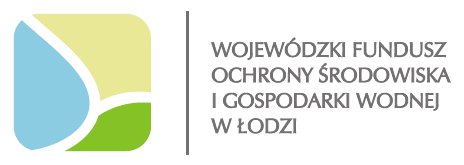 II Liceum Ogólnokształcące im. Jana Pawła II w Zduńskiej Woli realizuje zadanie                           „Utworzenie ekopracowni II Liceum Ogólnokształcące im. Jana Pawła II w Zduńskiej Woli”                    przy udziale środków Wojewódzkiego Funduszu Ochrony Środowiska i Gospodarki Wodnej w Łodzi             w ramach konkursu „Nasze Ekologiczne Pracownie”Ogólna wartość zadania 50 550,00zł, w tym dotacja z Wojewódzkiego Funduszu Ochrony Środowiska i Gospodarki Wodnej w Łodzi  www.wfosigw.lodz.pl   w wysokości 36 350,00 złGłównym celem projektu jest stworzenie miejsca, w którym uczniowie będą mieli możliwość  rozwijania i poszerzania  swojej  wiedzy z zakresu nauk przyrodniczych a szczególnie z zakresu ekologii i ochrony przyrody. Wzrost świadomości ekologicznej  przełoży się na konkretne działania proekologiczne w środowisku lokalnym. Na terenie powiatu zduńskowolskiego widoczne są inwestycje w odnawialne lub bardziej przyjazne dla środowiska źródła energii - w krajobrazie powszechne są  liczne elektrownie wiatrowe i  instalacje fotowoltaiczne, mieszkańcy korzystają  coraz częściej z gazu ziemnego. Edukacja na temat sposobów  produkcji energii , konieczności dbania o jakość powietrza jest kluczem do poprawy jakości środowiska naturalnego a tym samym jakości życia. Pracownia ekologiczna "Ekolaboratorium geograficzne" stanowić ma nowoczesne i przyjazne dla ucznia miejsce do nauki , miejsce sprzyjające rozwijaniu zainteresowań przyrodniczych , w tym rozbudzaniu świadomości ekologicznej. Pracownia przeznaczona będzie do pracy z wykorzystaniem nowoczesnych metod i form nauczania. Nowo powstała pracownia ma być nowoczesna i funkcjonalna, jej elementem będzie zestaw eksperymentalny Horizon FCJJ-37 Energia odnawialna prezentujący w jaki sposób można produkować czystą energię ze źródeł odnawialnych. Wyposażenie pracowni w liczne plansze tematyczne, schematy umożliwi realizację zajęć z zakresu wiedzy o alternatywnych źródłach energii ( lekcje geografii, fizyki, prelekcje). Biorąc pod uwagę kompetencję nauczycieli, szeroki dostęp do różnorodnych e-materiałów i zasobów internetu planujemy zakupić pełny zestaw multimedialny: monitor interaktywny,  laptop, głośnik i wizualizer.   Tak wyposażona pracownia ( laptop, wizualizer ) umożliwi prowadzenie zajęć stacjonarnych i zajęć w trybie zdalnym. Profesjonalne i nowoczesne  wyposażenie pracowni pozwoli  uatrakcyjnić każdą lekcję, prowadzić różnorodne zajęcia  pozalekcyjne i prelekcje. Nowoczesna pracownia przyczyni sie do lepszego przygotowania uczniów do matury oraz rozbudzi ich świadomość ekologiczną. W pracowni planowana jest duża liczba roślin zielonych , które pozytywnie wpływają na warunki pracy uczniów. W pracowni wyeksponowane zostaną także eksponaty geologiczne - skały i minerały. 